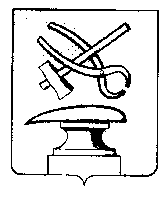 Российская ФедерацияПензенская областьСОБРАНИЕ ПРЕДСТАВИТЕЛЕЙ  ГОРОДА КУЗНЕЦКА                                             РЕШЕНИЕО досрочном прекращении полномочий депутата Собрания представителей города Кузнецка  шестого  созыва Зиновьева Г.А.Принято Собранием представителей города Кузнецка 28 сентября 2017 года          В соответствии с решением Кузнецкого районного суда Пензенской области от 23.06.2017 по делу № 2а-797/2017, вступившим в законную силу 14.09.2017, руководствуясь частью 6.1, п. 11 ч.12, частью 12.2 ст. 24 Устава города Кузнецка Пензенской области, п.10 ст. 2 Регламента Собрания представителей города Кузнецка,Собрание представителей города Кузнецка решило:1. Прекратить полномочия депутата Собрания представителей города Кузнецка  шестого созыва Зиновьева Геннадия Александровича с  момента принятия настоящего решения.2. В связи с  досрочным прекращением депутатских полномочий  освободить Зиновьева Геннадия Александровича от должности заместителя председателя Собрания представителей города Кузнецка.3. Настоящее решение вступает в силу с момента его принятия.Глава  города Кузнецка                                                                      В.А. Назаров28.09.2017 № 104-47/6